ROMÂNIA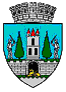 JUDEŢUL SATU MARECONSILIUL LOCAL AL MUNICIPIULUI SATU MAREHOTĂRÂREA NR. 297/28.09.2023pentru modificarea Anexei la Hotărârea Consiliului Local Satu Mare nr. 173/25.05.2023	Consiliul Local al Municipiului Satu Mare,Analizând proiectul de hotărâre înregistrat sub nr. 55.490/22.09.2023, referatul de aprobare al Primarului Municipiului Satu Mare, în calitate de inițiator, înregistrat cu nr. 55.491 din 22.09.2023, raportul de specialitate comun al Biroul Administrare Drumuri, Autorizări din cadrul Serviciului Administrația Domeniului Public și Privat și al Serviciului Juridic, înregistrat cu nr. 55.492 din 22.09.2023 și avizele comisiilor de specialitate ale Consiliului Local Satu Mare,Luând în considerare prevederile O.G. nr. 26/2000 cu privire la asociații şi fundații, cu modificările şi completările ulterioare şi ale H.G. nr. 855/2008 pentru aprobarea statutului-cadru al asociațiilor de dezvoltare intercomunitară cu obiect de activitate serviciile comunitare de utilități publice, cu modificările și completările ulterioare,În conformitate cu prevederile art. 1, art. 2 lit. a), art. 10 alin. (1), (2), (3), (8) şi (9) din Legea serviciilor comunitare de utilități publice nr. 51/2006, cu modificările şi completările ulterioare și prevederile art. 16 alin. (5) și art. 17 alin. (1) lit. g) din Legea serviciilor publice de transport persoane în unitățile administrativ-teritoriale nr.92/2007, cu modificările şi completările ulterioare,În temeiul prevederilor art. 5 lit. i), art. 89 alin. (1) și alin. (2), art. 90 alin. (1) art. 91, art. 92 alin. (1) și alin. (2) lit. c), art. 129 alin. (1), alin. (2) lit. d) coroborate cu cele ale alin. (7) lit. n) și alin. (2) lit. e) coroborate cu cele ale alin. (9) lit. c), art. 132, art.139 alin. (1) și alin. (3) lit. f) și h) şi art. 196 alin. (1) lit. a) din OUG nr. 57/2019 privind Codul administrativ, cu modificările și completările ulterioare,Adoptă prezenta,H O T Ă R Â R E:Art. 1. Se aprobă modificarea art. 26 din Anexa la Hotărârea Consiliului Local Satu Mare nr. 173/25.05.2023 - Statutul ASOCIAȚIEI DE DEZVOLTARE INTERCOMUNITARĂ TRANSPORT PUBLIC SATU MARE, care va avea următorul conținut:,, ART. 26 (1) Controlul financiar intern al Asociației este asigurat de o comisie de cenzori formată din minim 3 (trei) membri numiți de Adunarea generală pentru o perioadă de 3 (trei) ani, cu posibilitatea prelungirii.          (2) Membrii Consiliului director nu pot fi cenzori. Cel puțin unul dintre cenzori trebuie să fie contabil autorizat sau expert contabil, în condițiile legii.          (3) Comisia de cenzori își poate elabora un regulament intern de funcţionare.          (4) Comisia de cenzori are atribuţiile prevăzute în Ordonanța Guvernului nr. 26/2000 cu privire la asociații și fundații, cu modificările și completările ulterioare.           (5) Primii membri ai comisiei de cenzori a ADI TP SATU MARE sunt:    	-dna GÁSPÁR ELISABETA, domiciliată în Sat Viile Satu Mare, str. Drumeților nr. 2, comuna Viile Satu Mare, jud. Satu Mare, posesoare a C.I. seria SM nr. 850275, cod numeric personal 2660209301025;   	-dna STĂNEAN ADELA-CAMELIA, domiciliată în Mun. Satu Mare, Bd. Lucian Blaga nr. 351A, jud. Satu Mare, posesoare a C.I. seria SM nr. 808725, cod numeric personal 2860925303924;    	-dna POPOVICI ANNAMÁRIA, domiciliată în Mun. Satu Mare, str. Gabriel Georgescu nr. 79A, jud. Satu Mare, posesoare a C.I. seria SM nr. 628127, cod numeric personal 2830824303704.”Art. 2. Se împuternicește Primarul Municipiului Satu Mare să semneze, în numele şi pe seama Municipiului Satu Mare, Statutul actualizat al ADI TP SATU MARE, modificat în conformitate cu prezenta hotărâre.Art. 3. Cu ducerea la îndeplinire a prezentei hotărâri se încredințează Primarul Municipiului Satu Mare.Art. 4. Prezenta hotărâre se comunică, prin intermediul Secretarului General al Municipiului Satu Mare, în termenul prevăzut de lege, Primarului Municipiului Satu Mare şi Instituției Prefectului - Judeţul Satu Mare și domnului Ardelean Ioan Claudiu.  Președinte de ședință,                                      Contrasemnează    Stan Gheorghe                                               Secretar general,                                                                                 Mihaela Maria RacolțaPrezenta hotărâre a fost adoptată în ședința ordinară cu respectarea prevederilor art. 139 alin. (3) lit. f) și h) din O.U.G. nr. 57/2019 privind Codul administrativ, cu modificările și completările ulterioare;Redactat în 3 exemplare originaleTotal consilieri în funcţie23Nr. total al consilierilor prezenţi21Nr. total al consilierilor absenţi2Voturi pentru21Voturi împotrivă0Abţineri0